Calcula: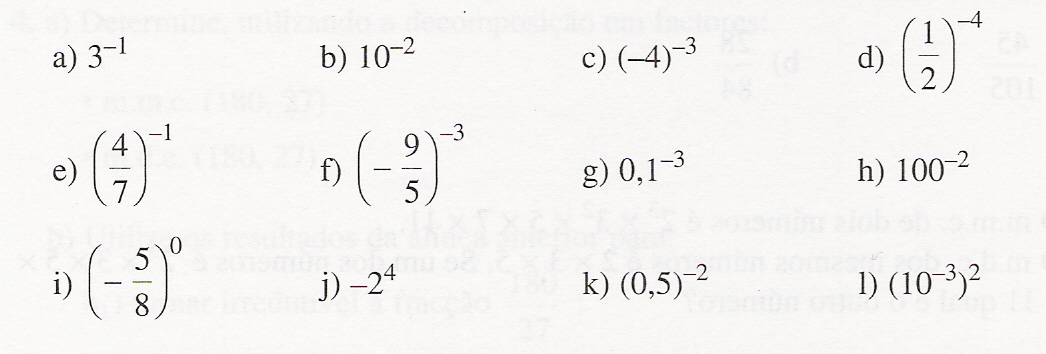 Calcula, utilizando sempre que possível as regras das potências e apresenta o resultado na forma de potência: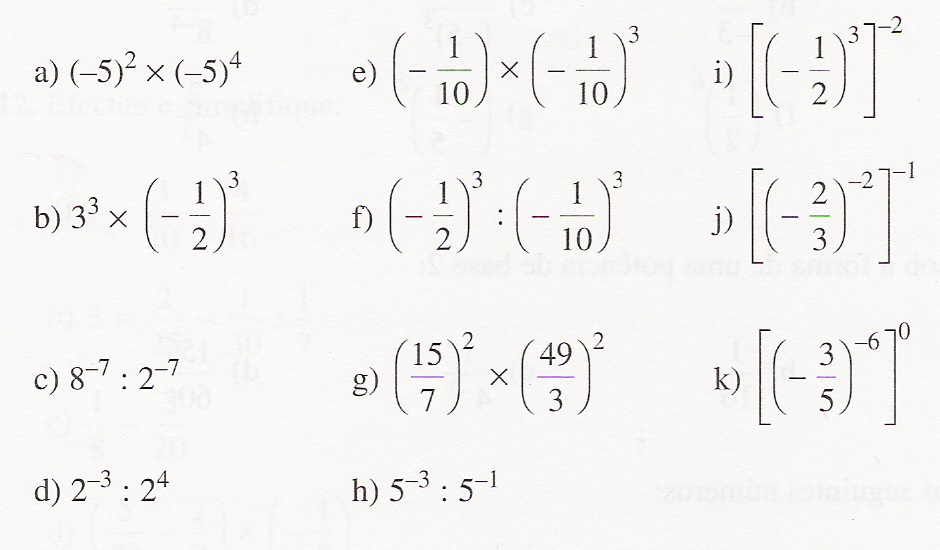 Escreve, sob a forma de uma potência em que a base é um número inteiro: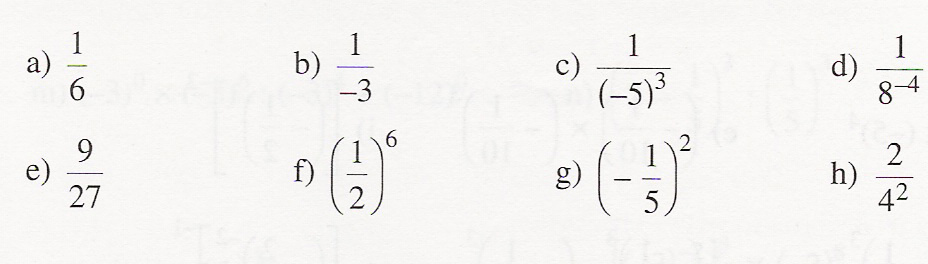  Calcula, utilizando sempre que possível as regras das potências e apresenta o resultado na forma de potência: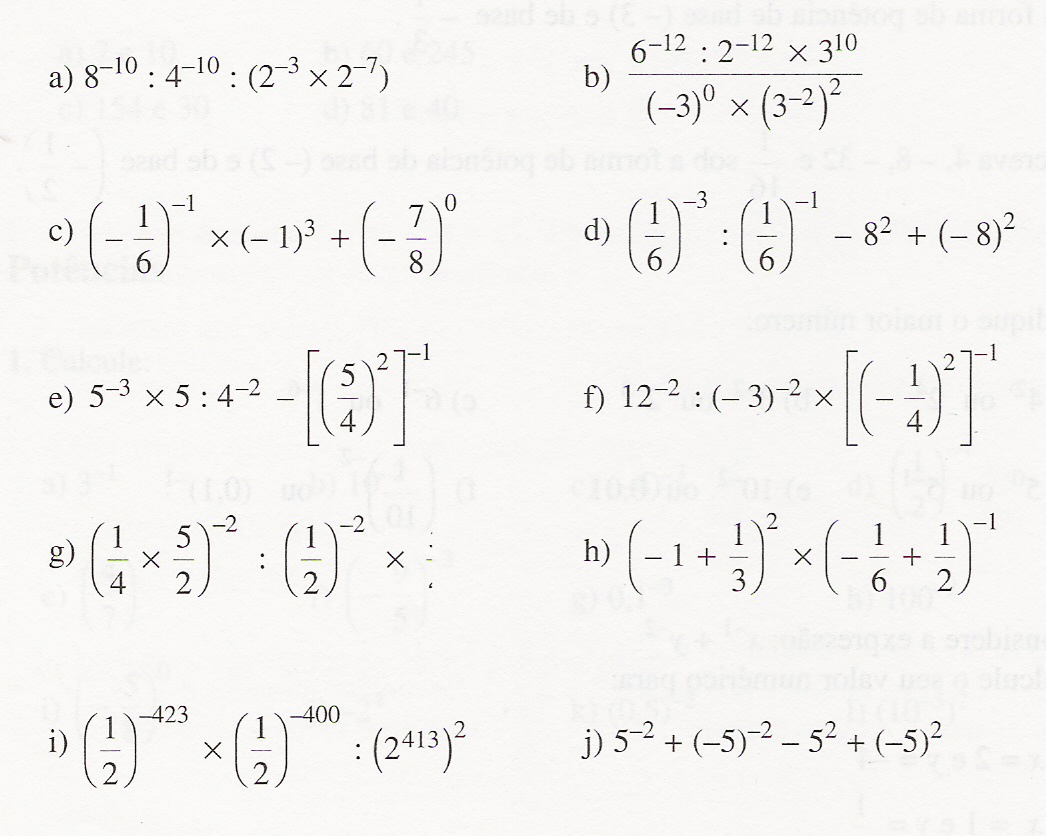 Completa: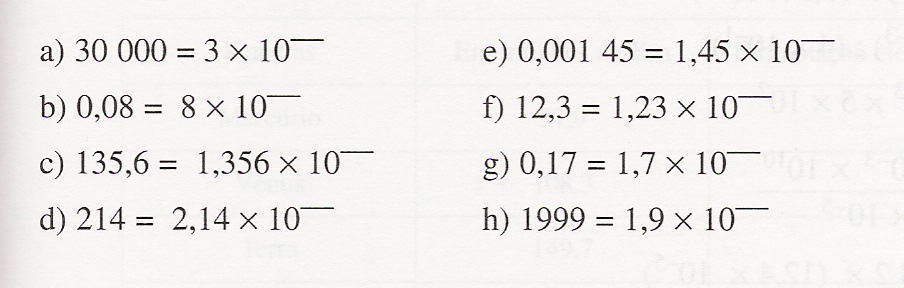 Escreve cada um dos números em notação científica: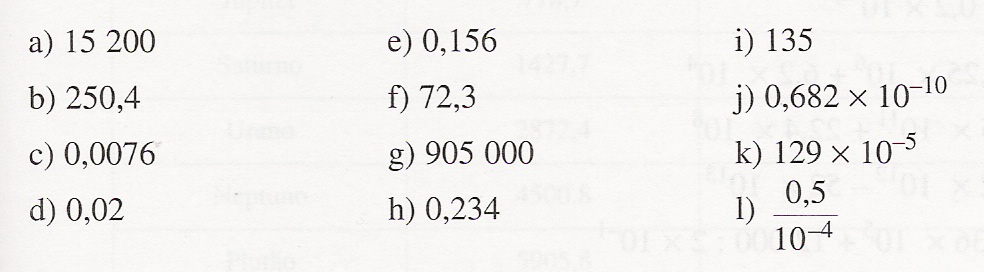 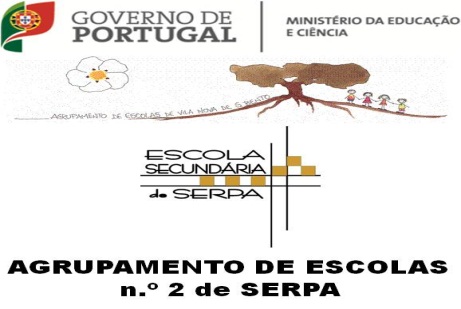 Ficha de Trabalho de Matemática  98º Ano de EscolaridadeAno lectivo: 2023/2024                                    1º Período